Chapter 6 Checklist:  Polygons and Quadrilaterals	 Your Name:___________________5-1 Notes (1 Point)_______ Standardized Test Prep 5-1 _______ 5-1 Quiz (3 Points)_______6-1 Notes (1 Point)_______ Standardized Test Prep 6-1 _______ 6-1 Quiz (4 Points)_______6-2 Notes (1 Point)_______ Standardized Test Prep 6-2 _______ 6-2 Quiz (4 Points)_______6-3 Notes (1 Point)_______ Standardized Test Prep 6-3_______ 6-3 Quiz (3 Points) _______6-4 Notes (1 Point)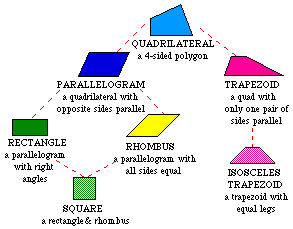 _______ Standardized Test Prep 6-4_______ 6-4 Quiz (3 Points)_______6-5 Notes (1 Point)_______ Standardized Test Prep 6-5_______ 6-5 Quiz (2 Points)_______6-6 Notes (1 Point)_______ Standardized Test Prep 6-6_______ 6-6 Quiz (5 Points)_______6-7 Notes (1 Point)_______ Standardized Test Prep 6-7_______ 6-7 Quiz (2 Points)_______ 6-1 Game_______Polygons and Angles_______Angles in Quadrilaterals_______Properties of Parallelograms_______Classifying Quadrilaterals_______ 6-5 Puzzle_______Geometer’s Sketchpad Activity (13 Points)_______ Chapter 6 Project (18 Points)_______ Chapter 6 Vocabulary Test (10 Points)_______ Chapter 6 Test (26 Points)